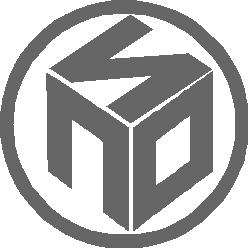 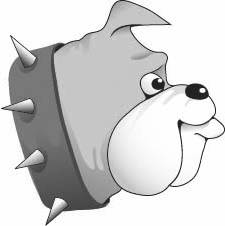 НОУ «ИНСТИТУТ ПРОДУКТИВНОГО ОБУЧЕНИЯ»ООО «ЦЕНТР ПРОДУКТИВНОГО ОБУЧЕНИЯ»Заявка на участие в конкурсе «British Bulldog» 17.12.2013Представитель: ____________________________________________________1. Наименование и номер школы: ______________________________________2. Количество участников: 3. Количество участников бесплатно (дети-сироты, детские дома): ___________4. Количество дисков для аудирования (из расчета 1 диск на 20 чел.): ____________________________________________________________________5. Количество инструкций по проведению Конкурса для школьных организаторов: _______________________________________________________КлассыКоличество3 - 4 кл.3 - 4 кл.5 - 6 кл.5 - 6 кл.7 - 8 кл.7 - 8 кл.9 - 11 кл.9 - 11 кл.9 - 11 кл.ИТОГО